Pielikums Nr.2Vecpuršēni 1, Staiceles pagasts, kadastra apzīmējums 6637 005 0042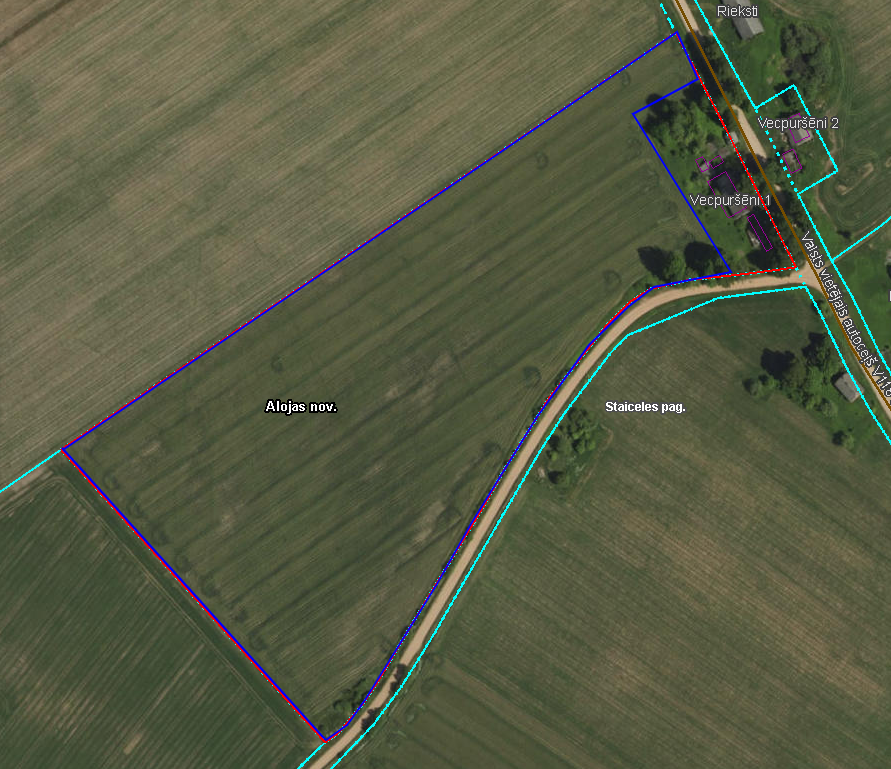 Sagatavoja: G.Meļķe-Kažoka